
Approval from Office of Institutional Research & Analysis Request is granted in hole Request is granted in whole.Request is granted in part (please indicate special conditions/comments).Request is denied. Special Conditions / Comments (if applicable):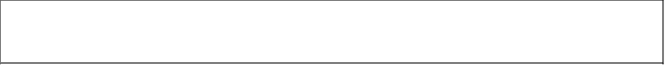 ____________________________________________________________		_____________Signature of the Assistant Vice Provost, Institutional Research & Analysis		Date This form must be completed by the PI and then submitted to the Office of Institutional Research & Analysis (IR) at Mike.Furno@du.edu for review. Once IR has completed their review, a copy of the signed document will be provided to the PI and must be submitted to the IRB along with all other study documents in IRBNet for review and approval.Use for Studies using Students as a research populationUse for Studies using Students as a research populationUse for Studies using Students as a research populationTitle of Study:IRBNet #:Principal Investigator (PI):This worksheet is used to determine whether appropriate measures are being used when a Principal Investigator is faculty and will conduct research with students who are in their class.The primary issue with student participation in research conducted by Faculty and Staff is that there is a possibility that students’ agreement to participate may not be freely given.  Students may volunteer to participate because they may think it will gain them favor with faculty, OR, if they don’t participate, it will negatively impact their grades or relationship with faculty/staff.This worksheet is used to determine whether appropriate measures are being used when a Principal Investigator is faculty and will conduct research with students who are in their class.The primary issue with student participation in research conducted by Faculty and Staff is that there is a possibility that students’ agreement to participate may not be freely given.  Students may volunteer to participate because they may think it will gain them favor with faculty, OR, if they don’t participate, it will negatively impact their grades or relationship with faculty/staff.This worksheet is used to determine whether appropriate measures are being used when a Principal Investigator is faculty and will conduct research with students who are in their class.The primary issue with student participation in research conducted by Faculty and Staff is that there is a possibility that students’ agreement to participate may not be freely given.  Students may volunteer to participate because they may think it will gain them favor with faculty, OR, if they don’t participate, it will negatively impact their grades or relationship with faculty/staff.This worksheet is used to determine whether appropriate measures are being used when a Principal Investigator is faculty and will conduct research with students who are in their class.The primary issue with student participation in research conducted by Faculty and Staff is that there is a possibility that students’ agreement to participate may not be freely given.  Students may volunteer to participate because they may think it will gain them favor with faculty, OR, if they don’t participate, it will negatively impact their grades or relationship with faculty/staff.Outline specific measures that will be used to reduce real or perceived coercionOutline specific measures that will be used to reduce real or perceived coercionOutline specific measures that will be used to reduce real or perceived coercionOutline specific measures that will be used to reduce real or perceived coercion1.1  Recruitment 1.1  Recruitment  No direct interaction with students during recruitment  No direct interaction with students during recruitment   General announcement  General announcement  Central posting or announcement (e.g., Canvas)  Central posting or announcement (e.g., Canvas)  Other (describe):   Other (describe): 1.2 Confidentiality1.2 Confidentiality No “sensitive information” will be collected.  (Sensitive information would include sexual activity, use of illicit drugs or alcohol, criminal behavior, etc.).  No “sensitive information” will be collected.  (Sensitive information would include sexual activity, use of illicit drugs or alcohol, criminal behavior, etc.).  Sensitive information will be collected but no identifiable information will be attached to the data.  Sensitive information will be collected but no identifiable information will be attached to the data.  Sensitive information will be collected and identifiers will (or may) be attached to the data. Sensitive information will be collected and identifiers will (or may) be attached to the data.Describe measures that will be used to protect the students’ confidential information: 1.3 Student Records for research purposes only (This includes class rosters, course work, class grades, etc.)** 1.3 Student Records for research purposes only (This includes class rosters, course work, class grades, etc.)**  Students (or parents if student is under 18 years) will be asked to provide written permission for accessing their records.  Students (or parents if student is under 18 years) will be asked to provide written permission for accessing their records. **Researchers may not access classroom performance evaluations, grades, and information in a (current) student’s records without prior written permission from the student, regardless of the access an investigator may have in his/her academic role.1.4  Extra Credit for student participation1.4  Extra Credit for student participation  Not applicable.  Not applicable.  Research is closely tied to the course subject matter.  Research is closely tied to the course subject matter.  Credit will be reasonable to the effort.  Credit will be reasonable to the effort.  Equal alternatives to participation will be offered.  Equal alternatives to participation will be offered.Describe alternatives that will be offered:1.5  Student Participant Activities 1.5  Student Participant Activities   Not applicable.   Not applicable.   Research Activities are not part of the required class activities.  Research Activities are not part of the required class activities.  Research Activities are part of the regularly required class activities.  Research Activities are part of the regularly required class activities.  Data collection will not occur during regular class meetings.  Data collection will not occur during regular class meetings.  Data collection will occur during regular class meetings.  Data collection will occur during regular class meetings.Describe how research activities will not interfere with normal classroom activities:Describe why obtaining student records is necessary to conduct this research.  [REQUIRED]Describe why obtaining student records is necessary to conduct this research.  [REQUIRED]Enter description here: Enter description here: 